О внесении изменений в постановление Администрациимуниципального района Клявлинский от 27.02.2020 г. № 84 «Об утверждении Порядка проверки документов в целях подтверждения правильности составления и достоверности содержащихся в них сведений предоставляемых сельскохозяйственными товаропроизводителями, осуществляющими свою деятельность на территории муниципального района Клявлинский Самарской области, при оформлении субсидий на возмещение части затрат на проведение агротехнологических работ, повышение уровня экологической безопасности сельскохозяйственного производства, а также на повышение плодородия и качества почв»В рамках реализации переданных государственных полномочий по поддержке сельскохозяйственного производства, в соответствии с Федеральным законом от 06.10.2003 № 131-ФЗ «Об общих принципах организации местного самоуправления в Российской Федерации», Законом Самарской области от 03.04.2009 № 41-ГД «О наделении органов местного самоуправления на территории Самарской области отдельными государственными полномочиями по поддержке сельскохозяйственного производства», постановлением Правительства Самарской области от 28.02.2022 № 114 «О внесении изменений в отдельные постановления Правительства Самарской области от 12.02.2013 № 30 «О мерах, направленных на поддержку сельскохозяйственного производства за счёт средств областного бюджета, в том числе формируемых за счёт поступающих в областной бюджет средств федерального бюджета» и в целях приведения в соответствие с действующим законодательством нормативных правовых актов муниципального района Клявлинский, Администрация муниципального района Клявлинский Самарской области ПОСТАНОВЛЯЕТ:Внести в постановление Администрации муниципального района Клявлинский от 27.02.2020 г. № 84 «Об утверждении Порядка проверки документов в целях подтверждения правильности составления и достоверности содержащихся в них сведений предоставляемых сельскохозяйственными товаропроизводителями, осуществляющими свою деятельность на территории муниципального района Клявлинский Самарской области, при оформлении субсидий на возмещение части затрат на проведение агротехнологических работ, повышение уровня экологической безопасности сельскохозяйственного производства, а также на повышение плодородия и качества почв» (далее - Постановление) следующие изменения:Порядок проверки документов в целях подтверждения правильности составления и достоверности содержащихся в них сведений предоставляемых сельскохозяйственными товаропроизводителями, осуществляющими свою деятельность на территории муниципального района Клявлинский Самарской области, при оформлении субсидий на возмещение части затрат на проведение агротехнологических работ, повышение уровня экологической безопасности сельскохозяйственного производства, а также на повышение плодородия и качества почв изложить в новой редакции согласно приложению к настоящему постановлению.Опубликовать настоящее постановление в газете «Вести муниципального района Клявлинский Самарской области» и разместить его в информационно-коммуникационной сети «Интернет» на официальном сайте Администрации муниципального района Клявлинский.Настоящее постановление вступает в силу со дня его официального опубликования.Контроль за выполнением настоящего постановления возложить на заместителя Главы района по сельскому хозяйству – руководителя управления сельского хозяйства  Абаева В.А.Исайчева Е.В.ПОРЯДОКпроверки документов в целях подтверждения правильности составления и достоверности содержащихся в них сведений предоставляемых сельскохозяйственными товаропроизводителями, осуществляющими свою деятельность на территории муниципального района Клявлинский Самарской области, при оформлении субсидий на возмещение части затрат на проведение агротехнологических работ, повышение уровня экологической безопасности сельскохозяйственного производства, а также на повышение плодородия и качества почв         Настоящий Порядок разработан в соответствии с Порядком предоставления субсидий за счет средств областного бюджета сельскохозяйственным товаропроизводителям, осуществляющим свою деятельность на территории Самарской области, на возмещение части затрат на проведение агротехнологических работ, повышение уровня экологической безопасности сельскохозяйственного производства, а также на повышение плодородия и качества почв, утвержденным постановлением Правительства Самарской области от 12.02.2013 № 30 «О мерах, направленных на поддержку сельскохозяйственного производства за счет средств областного бюджета, в том числе формируемых за счет поступающих в областной бюджет средств федерального бюджета» (далее – Порядок № 30).   Порядок устанавливает механизм проверки документов в целях подтверждения правильности составления и достоверности содержащихся в них сведений предоставляемых сельскохозяйственными товаропроизводителями (далее – участники отбора), осуществляющими свою деятельность на территории муниципального района Клявлинский Самарской области, при оформлении субсидий на возмещение части затрат на проведение агротехнологических работ, повышение уровня экологической безопасности сельскохозяйственного производства, а также на повышение плодородия и качества почв (далее – субсидии).Проверку документов в целях подтверждения правильности составления и достоверности содержащихся в них сведений осуществляет Управление сельского хозяйства Администрации муниципального района Клявлинский Самарской области (далее -  Управление сельского хозяйства).В целях подтверждения правильности составления документов, указанных в абзаце третьем пункта 2.4, абзаце третьем пункта 2.5 Порядка № 30, и достоверности содержащихся в них сведений участники отбора представляют в Управление сельского хозяйства следующие документы, актуальные на дату обращения участника отбора:а) заявление о принятии документов, заверенное участником отбора по форме согласно приложению к настоящему Порядку;б) копии документов, подтверждающих понесенные материальные затраты на проведение мероприятий под урожай текущего финансового года по обработке почв, внесению удобрений, подготовке семян, уходу за посевами, а также по уборке урожая текущего финансового года:копии договоров, заверенные участником отбора;копии товарных накладных и (или) унифицированных передаточных документов, заверенные участником отбора;копии платежных поручений, заверенные кредитной организацией и участником отбора;в) о применении минеральных удобрений под урожай года, предшествующего текущему финансовому году, согласно приложению 4 к Порядку № 30 (за исключением участников отбора, не внесших минеральные удобрения в году, предшествующем текущему финансовому году);г) справку о проведении агрохимического обследования полей на всей площади пашни, за исключением площади многолетних трав посева прошлых лет, проведенного в срок не позднее пяти лет, предшествующих текущему финансовому году, заверенную специализированной организацией, в случае если участник отбора проводил данное обследование;д) копию решения Правительства Российской Федерации или органа исполнительной власти Самарской области о предоставлении водного объекта в пользование или договора водопользования на право пользования поверхностными водными объектами (договора на оказание услуг по подаче воды) и (или) копию лицензии на водопользование со сроком действия не позднее года, предшествующего текущему финансовому году, заверенные участником отбора, в случае если участник отбора осуществлял полив сельскохозяйственных культур;е) копию действующего в текущем финансовом году договора сельскохозяйственного страхования с государственной поддержкой, заверенную участником отбора, в случае если участник отбора осуществлял страхование посевов сельскохозяйственных культур под урожай текущего финансового года; ж) справку о размере площадей зерновых, зернобобовых, масличных (за исключением рапса и сои), кормовых культур, многолетних трав прошлых лет, за исключением многолетних трав посева года, предшествующего текущему финансовому году, сорта и гибриды которых включены в Государственный реестр селекционных достижений, допущенных к использованию по Средневолжскому региону допуска, сортовые и посевные качества которых соответствуют требованиям ГОСТ Р 52325-2005, ГОСТ Р 58472-2019, подготовленную на основании данных отчета "О фактически засеянных площадях и высеянных семенах зерновых, зернобобовых, технических, кормовых и других культур" по форме, утвержденной приказом филиала федерального государственного бюджетного учреждения "Российский сельскохозяйственный центр" по Самарской области от 12.02.2019 N 24, подписанную специалистом филиала федерального государственного бюджетного учреждения "Российский сельскохозяйственный центр" по Самарской области;з) справку о наличии условного поголовья сельскохозяйственных животных и птицы по состоянию на 1 января текущего года согласно приложению 5 к Порядку № 30 (в случае наличия у участника отбора условного поголовья сельскохозяйственных животных и птицы).Итогом проверки является:подтверждение правильности составления документов,  указанных в абзаце третьем пункта 2.4, абзаце третьем пункта 2.5 Порядка № 30, и достоверности содержащихся в них сведений.Управление сельского хозяйства осуществляет:регистрацию заявления в день его поступления в специальном журнале, листы которого должны быть пронумерованы, прошнурованы, скреплены печатью органа местного самоуправления;комиссионное рассмотрение документов, предусмотренных пунктом 4 настоящего Порядка в течение 5 рабочих дней со дня регистрации заявления о принятии документов.Комиссия, в целях рассмотрения документов, предусмотренных пунктом 4 настоящего Порядка, создается отдельным постановлением администрации муниципального района Клявлинский Самарской области.Решение комиссии о достоверности, представленных документов и указанных в них сведений отражается в протоколе заседания комиссии.При установлении фактов отсутствия необходимых документов или выявления недостоверной информации, указанной в пункте 4 настоящего Порядка документы подлежат возврату с мотивированным отказом (в письменной форме).Участник отбора после устранения причин, послуживших основанием для отказа, вправе вновь обратиться в Управление сельского хозяйства с заявлением о проведении проверки.Копии документов передаются в порядке делопроизводства для помещения в дело (формирования дела) в отдел бухгалтерского учета и отчетности Администрации муниципального района Клявлинский.ЗАЯВЛЕНИЕВ   соответствии  с Порядком предоставления субсидий за счет средств областного бюджета сельскохозяйственным товаропроизводителям, осуществляющим свою деятельность на территории Самарской области, на возмещение части затрат на проведение агротехнологических работ, повышение уровня экологической безопасности сельскохозяйственного производства, а также на повышение плодородия и качества почв, утвержденным постановлением Правительства Самарской области от 12.02.2013 N 30 (далее - Порядок), Порядком проверки документов в целях подтверждения правильности составления и достоверности содержащихся в них сведений предоставляемых сельскохозяйственными товаропроизводителями, осуществляющими свою деятельность на территории муниципального района Клявлинский Самарской области, при оформлении субсидий на возмещение части затрат на проведение агротехнологических работ, повышение уровня экологической безопасности сельскохозяйственного производства, а также на повышение плодородия и качества почв, утвержденным Постановлением Администрации муниципального района Клявлинский Самарской области от  27.02.2020 № 84 прошу проверить правильность составления документов и достоверность содержащихся в них сведений, Настоящим заявлением подтверждаю:		 Достоверность сведений, содержащихся в настоящем заявлении и прилагаемых к нему документах. Прилагаемые к настоящему заявлению документы не содержат затраты, ранее возмещенные в соответствии с действующим законодательством.Приложение (опись прилагаемых документов):1._______________________.2._______________________. 3._______________________ и т.д.Участник отбора              ________________                _____________                                              (подпись)                      (И.О.Фамилия)М.П. (при наличии)Дата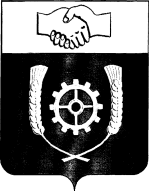 РОССИЙСКАЯ ФЕДЕРАЦИЯАДМИНИСТРАЦИЯМУНИЦИПАЛЬНОГО РАЙОНАКЛЯВЛИНСКИЙСамарской областиПОСТАНОВЛЕНИЕ                       №___Глава муниципального района Клявлинский                                     И.Н. СоловьевСогласованоНачальник  юридического отдела                                                                                       Г.В. КнязеваПриложение к постановлению Администрации муниципального района КлявлинскийСамарской областиот __________№ ______Приложение к Порядку проверки документов в целях подтверждения правильности составления и достоверности содержащихся в них сведений предоставляемых сельскохозяйственными товаропроизводителями, осуществляющими свою деятельность на территории муниципального района Клявлинский Самарской области, при оформлении субсидий на возмещение части затрат на проведение агротехнологических работ, повышение уровня экологической безопасности сельскохозяйственного производства, а также на повышение плодородия и качества почвВ Управление сельского хозяйства Администрации муниципального района Клявлинский Самарской областиот ________________________________(наименование участника отбора)________________________________       ________________________________(местонахождение участника отбора)________________________________(контактные данные)________________________________(адрес электронной почты)       ________________________________(ИНН, ОКТМО)